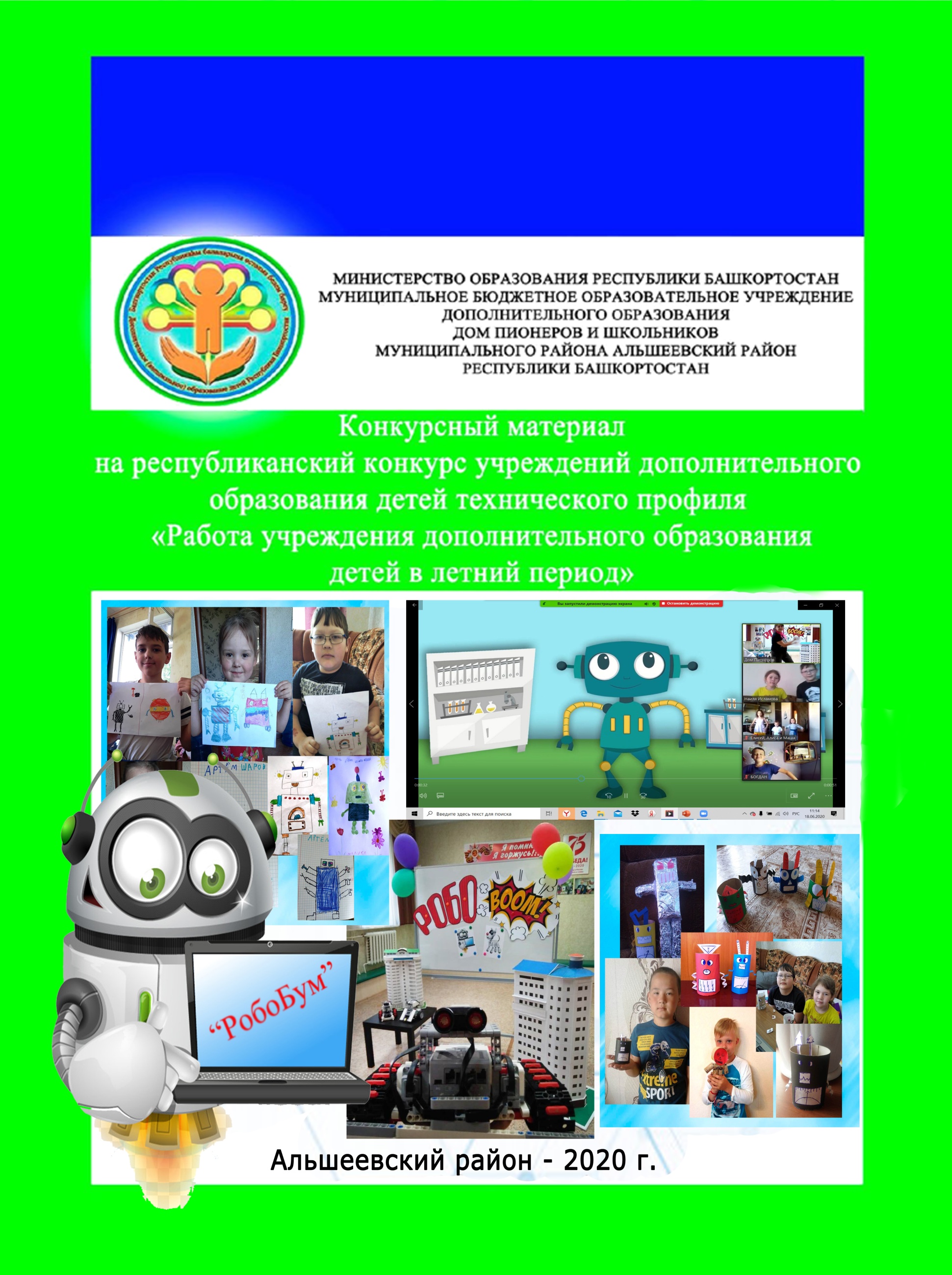   ИНФОРМАЦИЯ О ПРОВЕДЕНИИ ОНЛАЙН-ЛАГЕРЯ в муниципальном бюджетном образовательном учреждении дополнительного образования Дом пионеров и школьников  муниципального района  Альшеевский  район  Республики БашкортостанКраткая суть мероприятий программы  онлайн – лагеря Дома пионеровОнлайн - смены  ориентированы на развитие  творческого потенциала и  способности детей и подростков через организацию тематических дел программы смены. Смены насыщена мероприятиями, разнообразными по форме и  содержанию. По результатам уровня участники онлайн-смены получили грамоты и дипломы.Для улучшения физического состояния, укрепления здоровья детей, формирования представлений о здоровом образе жизни в  условиях онлайн – смен  проводились:-музыкальная онлайн- зарядка,  ежедневно в течение 20 минут;- занятия доступными видами спорта, по добровольному выбору детей;- спортивные дистанционные конкурсы;- беседы.Онлайн-смена «Вместе-ярче»С  1 июня по  5 июня 2020 года на базе Дома пионеров и школьников прошла онлайн-смена лагеря с дневным  пребыванием детей  «Вместе-ярче».   Были проведены:- мероприятие «Здравствуй,лето!»;- открытие смены «Вместе-ярче!»;-конкурс рисунков на асфальте "Рисуем мелом", посвященный Дню защиты детей;
-конкурс декоративно-прикладного искусства "Радуга творчества";
- конкурс фотографий "Улыбнись, Планета! В объективе лето!"; - спортивный конкурс «Набивание мяча»;- конкурс технической направленности «Готовимся к Параду Победы»,  изготовление макетов военной техники;- вокальный проект «Голос. Дети»;- блиц-викторина  «Знатоки спорта»;- квиз-плиз «Марафон знатоков» (интеллектуально-развлекательная битва)- конкурс рисунков «Моя зеленая планета!», посвященный Всемирному Дню охраныокружающей среды;- конкурсная презентация  «Природные стихии».В течение смены работали творческие мастерские:«Музыкальная шкатулка»;«Волшебная кисть»;«Юный турист»;«Робототехника»;«В вихре танца»»;«Технология моды».Онлайн - смена «Технология моды»С  8 по  12 июня 2020 года на базе Дома пионеров и школьников прошла онлайн-смена лагеря  «Технология моды» в рамках Федерального проекта «Билет в будущее».Были проведены:- мероприятие «Знакомство с профессией – «модельер»;- веб-квест о профессиях модной индустрии;- «Конкурс на лучший костюм»;- викторина «Интересные факты о моде»;- мероприятие «Как сочетать вещи друг с другом»;- конкурс «Новая жизнь футболки».-мероприятия, посвященные Дню России. В течение смены работали творческие мастерские: «Технология моды»«Рукоделие»«Хореография»«Мой образ»«Аквагрим»«Дефиле»«В мире стиля и моды»Онлайн - смена «РобоБум»С 15 июня по  19 июня 2020 года на базе Дома пионеров и школьников прошла онлайн-смена «Робобум». В смене «Робобум» каждый тематический день представлен уровнями: 1 уровень – Стартин, 2 – уровень – Знаток, 3 уровень – Техник, 4 уровень – Мастер, 5 уровень – Чемпион. Каждый уровень насыщен мастер-классами, квизами, квест-играми «Один дома», «Трехлитровая банка». В начале смены был запущен проект «Юный фотограф», который состоял из четырех фотоконкурсов «Любимое животное», «Странные облака», «Любимые игрушки», «Слова из вещей, фруктов и овощей». Ребята узнали о создании мультфильмов, об истории возникновении лампочки, об истории игрушек и о новых современных игрушках.  Онлайн - смена «Фестиваль народов мира»С 22 июня по  26 июня 2020 года на базе Дома пионеров и школьников прошла онлайн-смена «Фестиваль дружбы народов». Были проведены мероприятия:- открытие смены "Фестиваль дружбы народов";- виртуальная экскурсия ,презентация "Мифическая Греция"- онлайн-мероприятие "Урок памяти"; - виртуальная экскурсия ,презентация "Загадочный Китай " - виртуальная экскурсия ,презентация "Удивительная Испания"- онлайн-мероприятие "Парад Победы";- виртуальная экскурсия ,презентация "Красочная Бразилия"- интеллектуальная игра "Мозгобитва"- виртуальная экскурсия ,презентация "Сказочная Индия"В течение смены работали творческие мастерские:-"Фольклор народов мира"- "Мастерская костюма"- "Аквагрим"- "Хореография"- "Рукодельница"Онлайн смена - смена  «Время действовать», посвященная Году эстетики населенных пунктов РБ. С  20 по  24 июля 2020 года на базе Дома пионеров и школьников прошла онлайн-смена «Время создавать», посвященная  Году эстетики населенных пунктов РБ. Были проведены:- конкурс рисунков и творческих поделок «Мир глазами детей»;- экологическая акция «Мой двор- моя забота»;  
- фотоконкурс «А у нас во дворе……» ;
- конкурс видеороликов социально-полезной деятельности «По дорогам добрых дел»;- интеллектуально-познавательное мероприятие «Где логика?»;-конкурс декоративно-прикладного творчества «Бытовым отходам – вторую жизнь!»- проект «Украсим мир вокруг себя».В течение смены работали творческие мастерские:«Танцы+»;«Мир в красках»; «Мастер Самоделкин»;«Сами своими руками»;«Технология декора»;Онлайн-смены «МетаСтарт»С  27 июня по  31 июня 2020 года на базе Дома пионеров и школьников прошла онлайн-смена «МетаСтарт».    Были проведены:- мероприятие «Навстречу профессии будущего»;- открытие смены «МетаСтарт»;-конкурс рисунков «Когда я вырасту, я стану…»;
-конкурс декоративно-прикладного искусства «Волшебная кисть»;
- конкурс фотографий «Профессия повар, я смогу»; - конкурс штурмуем мозг «Вопрос-ответ», «Морской бой» ;- вокальный проект «Угадай мелодию»;- квиз-плиз «Лото профессий» (интеллектуально-развлекательная битва)В течение смены работали творческие мастерские:«Цветок солнца»»;«Волшебная кисть»;«Один день из жизни портного»;«Угадай мелодию»;«Морской бой»;Смена «Юные путешественники»  С 3 по 7 августа 2020 г. на базе Дома пионеров и школьников проходит смена «Юные путешественники» в  очно-дистанционном  формате.   Ребята проводят  исследование истории, культуры и природы исчезнувших и исчезающих деревень Альшеевского района. Мероприятия- Виртуальная  экскурсия  «Путешествие по реке Нугуш».- Обучающая Туриада с элементами ориентирования, топографии, туристской техники, обустройством туристского быта «Мы любим странствовать по свету».- Экспедиция в с.Кармышево к памятнику воину –освободителю.  - Отработка практической езды на велосипедах, техника и тактика велотуризма. - Занятия по топографии, метеорологии  и ориентированию в пути. Мастерские - «Посадка, техника езды на велосипеде.  Тактика велопохода. Правила дорожного движения».- «Остановки, привалы, ночлеги, дневки. Питание в походе. Гигиена велотуризма».- «Первая доврачебная помощь в походе. Зеленая аптека».- «Полевой дневник».-  «Разработка схемы маршрута».- «Вокруг света». Игровая программа.- Краеведческие исследования в Геопарке «Тратау».Ишимбайский район.- Посещение музея МБОУ СОШ с.Урман-Бишкадак- Посещение музея Ахмет-Заки-Валиди- филиала Национального музея Республики БашкоростанКонкурсы- Фотоконкурс «В объективе – лето!»- Конкурсы по краеведческим исследованиям.В смене «Наследники великой Победы» с 10 по 14 августа  2020 года предусмотрено:Мероприятия- Музейная экскурсия «Подвигу солдата жить  в наших сердцах!»- Краеведческие исследования в Геопарке «Торатау».Ишимбайский район.- Посещение музея МБОУ СОШ с.Урман-Бишкадак- Посещение музея Ахмет-Заки-Валиди- филиала Национального музея Республики Башкортостан- Экспедиция в окрестности с.Ташлы. Посещение памятника Воину-освободителю. Поиск по карте 1960-х годов и местности  расположения малых и исчезнувших деревень (Адамовка, Максютово, Шахты, Рада и др.)Поиск  родственников (д.Рада, Адамовский с/с) Яковлева Евгения Герасимовича (В 1970 году награжден орденом Красного Знамени) - Поиск без вести пропавших Пузановых Бориса и Егора.. Поиск в с.Раевский родственников и знакомых героя.- Велопоездка в д.Идрисово.- Восхождение на гору к памятнику Воину-освободителю. Мастерские - Занятие «Поисковая работа. Поиск без вести пропавших солдат по сайтам ОБД «Мемориал» «Память народа», отправка писем-заявок в Центральный Архив МО РБ и т.д.- Создание видеоролика. Фотожурналистика. Детская телестудия.- Описание краеведческого памятника, архитектуры, скульптуры.Конкурсы- Видеоролик «Я помню. Я горжусь!»- «Письмо Неизвестному солдату».Ребята посетят места, связанные с именами Героев-альшеевцев; совершат  экскурсионные поездки на велосипедах, проведут  исследовательскую работу по поиску без вести пропавших солдат.ОТЧЕТ    о  работе  Муниципального бюджетного образовательного учреждения дополнительного образования Дом пионеров и школьников  в летний период (15  июня по 19 июня 2020 года)1. Количество освоенных средств на летнюю работу  0 рублей                                                                                                                                                                                                                                                                                                                           2. Наличие летнего лагеря на базе УДО Онлайн- лагерь «Планета детства», 3 смена « РобоБум»    Охват детей в летнем лагере 35 детей3. Организация  массовых  мероприятий  в УДО4. Организация  городских (районных) мероприятий  5. Образовательный  процесс  в УДО  в  летнее  времяДиректор   МБОУ ДО Дом пионеров и школьников                                        Н.А. Самойлова                                                                                                                                                          Полное наименование организацииМуниципальное бюджетное образовательное учреждение дополнительного образования Дом пионеров и школьников муниципального района  Альшеевский  район  Республики БашкортостанНазвание  программы онлайн-лагеряВоспитательная программа онлайн-лагеря МБОУ ДО Дом пионеров и школьников  «Планета детства»Авторы программы онлайн-лагеряЧалдаева Резеда Рафиковна  – заведующая методическим отделом,Муллагильдина Гульшат Ильясовна – заведующая оргмассовым отделом,Низамова Римма Фирдаусовна – методист по детскому движениюЦель и задачи программы онлайн-лагеря Цель программы: создание условий для развития личности ребенка в ходе реализации инновационной программы в сфере отдыха и занятости в учреждениях дополнительного образования в каникулярное время.Задачи программы:- создание условий для организованного отдыха и занятости  детей; - организация интересного, познавательного и увлекательного  досуга;- развитие творческих способностей детей;- развитие физической активности и укрепление здоровья детей, формирование потребности в здоровом образе жизни;- формирование межличностных отношений,   навыков  общения и толерантности;- воспитание духовно-нравственных качеств, дисциплины, ответственности.Направленность программы онлайн-лагеряПрограмма комплексная,  включает в себя разноплановую деятельность, объединяет различные направления оздоровления, отдыха и воспитания детей в  условиях онлайн-лагеря.Количество онлайн-смен, проведенных в муниципалитетеВсего:4 - в июне2 - в июле2 – в августеПродолжительность онлайн-смен5 дней каждаяКоличество участников  лагеря, направленность сменВсего 260 человек1 смена «Вместе ярче» - социально- педагогическая - с 01.06 по 05.06 -  35 человек2 смена «Технология моды» в рамках проекта «Билет в будущее - с 08.06 по 12.06 - 35 человек3 смена «РобоБум» - техническая - с 15.06 по 19.06 - 35 человек4 смена «Фестиваль народов мира» - художественная  - с 22.06 по 26.06 – 35 человек5 смена  «Время действовать», посвященная Году эстетики населенных пунктов РБ  - экологическая - с 20.07 по 24.07 - 30 человек6 смена  «МетаСтарт»-  социально-педагогическая - с 27.07 по  31.07 – 30 человек7 смена  «Юные путешественники»- туристско- краеведческая (очно-дистанционный  формат)  -  с 03.08 по 07.08 – 30 человек8 смена   «Наследники Великой Победы» - туристско- краеведческая (очно-дистанционный  формат)  -  с  10.08 по 14.08 – 30 человекКоличество и режим включенийЕжедневно  в 11.00Материальная база Наличие оптимальных условий для проведения различных мероприятий: Материалы для оформления и творчества детей.Наличие канцелярских принадлежностей.Аудио-, видеоматериалы и аудио-,  видеотехника.Дипломы  для стимулирования.Платформа Zoom, WhatsAppКраткое содержание программы       Онлайн-лагерь  МБОУ ДО Дом пионеров и школьников  - это педагогическая система, способствующая развитию и воспитанию социально-активной, творческой личности ребенка. 	Работа онлайн -агеря   организуется дистанционно на платформе Zoom  в несколько  смен. Содержание работы лагеря  определяется календарным планом работы каждой смены. Каждый день в лагере  - тематический.Механизм мотивирования участников онлайн-смен- вручение грамот и дипломов по итогам каждого дня, по итогам конкурсных программ;- вручение сертификатов участников творческих мастерских;-  вручение грамот по итогам смены;- видеоролики в подарок детям по номинациям в конце смены.Наиболее отличившиеся организаторы онлайн-сменСтаршие вожатые:-Низамова Р.Ф.- Залилова З.З.- Муллагильдина Г.И.- Габбасова Т.А.- Янгирова А.Р.- Курбангалиева Н.С.                                                                                            Утверждаю                                                                                            начальника  отдела образования                                                                                                                           ___________Чупова З.А.                                                                                                                                                                                                                                                    «______»____________ 2020 г.                                                                                        М.П.№направленностьформа проведенияи название мероприятиясроки проведениякол-во участниковсредства, освоенные на организацию мероприятияПознавательная деятельность(1 уровень – «Стартин»)Экскурсия в виртуальный мир роботов15 июня35Познавательная деятельность(1 уровень – «Стартин»)Онлай-занятие.  «Волшебная кисть»15 июня35Познавательная деятельность(1 уровень – «Стартин»)Запускаем фотопроект «Юный фотограф» Каждый день ребята снимают по заданию. 1 - задание «Любопытное животное»: нужно сфотографировать своего домашнего питомца. 15 июня35Творческая деятельность(2 уровень – «Техник»)Квиз «В мире техники»16 июня35Творческая деятельность(2 уровень – «Техник»)Онлай-занятие. Тема: Конструктор. Виды конструкторов. Мастер класс: «Создание собственного конструктора»16 июня35Творческая деятельность(2 уровень – «Техник»)Мастер-класс «Техника из бумаги»16 июня35Творческая деятельность(2 уровень – «Техник»)Игра «Принеси мне цвет»Задание для участников смен: продолжаем фотопроект «Юный фотограф» 2 задание «Странные облака»: нужно сфотографировать облака причудливо формы.16 июня35Познавательная деятельность( 3 уровень – «Знаток») Виртуальная экскурсия «История игрушек» Задание для участников смен: продолжаем фотопроект «Юный фотограф» 3 задание «Мои любимые игрушки»: нужно сфотографировать свои любимые игрушки. Можно несколько.17 июняПознавательная деятельность( 3 уровень – «Знаток») Онлайн-занятие. Просмотр видео Роботы игрушки17 июняПознавательная деятельность( 3 уровень – «Знаток») Мастер –класс «Рука-робот из старой перчатки»17 июняПознавательная деятельность( 3 уровень – «Знаток») Онлайн-занятие. Игра «Я актер»17 июняРазвлекательная деятельность(4 уровень – «Мастер»)Онлайн-занятие. Мультипликация что это?Задание для участников смен: продолжаем фотопроект «Юный фотограф» 4 задание «Слова из вещей, фруктов и овощей»: нужно сфотографировать  слова сделанные из любых предметов. 18 июняРазвлекательная деятельность(4 уровень – «Мастер»)Онлайн-занятие. Показ мультфильма «Слон и моська».Обсуждение. Впечатления.18 июняРазвлекательная деятельность(4 уровень – «Мастер»)Онлайн-занятие. Игра «Угадай мультфильм»18 июняРазвлекательная деятельность(4 уровень – «Мастер»)Мастер-класс «3D –моделирование из бумаги»18 июняПознавательная деятельность(5 уровень – «Чемпион»)Онлайн-занятие. Солнце у нас дома. Возникновение электричества и лампочки.19 июняПознавательная деятельность(5 уровень – «Чемпион»)Онлайн-занятие. Квест-игра «Один дома»19 июняПознавательная деятельность(5 уровень – «Чемпион»)Мастер-класс «Создание анимации из фотографий в программе Pover Point»19 июняПознавательная деятельность(5 уровень – «Чемпион»)Просмотр видеоролика «Чемпионы РобоБума»19 июня№направленностьформа проведения и название мероприятиясроки  проведениякол-во  участниковтехническаяСоревнование по робототехнике  в категории сумо роботов. 19 июня8 №название объединениявид деятельности ФИОПДОучебная нагрузка(кол-во часов)количество группмальчикидевочки1-3 кл.4-8 кл.9-11 кл.всегообучающихся1«Робототехника»Мастер-классыМуллагильдина Гульшат Ильясовна4 часа в смену1231225100352«3D -  прототипирование»Мастер-классыРодионова Надежда Владимировна4 часа в смену1231225100353«Начальное техническое моделирование»Мастер-классы, практические занятияШарипов Ришат Камилевич4 часа в смену123122510035